Thông báo số 3(Về việc Cập nhật tình hình Liên hoan KTS trẻ toàn quốc lần VI - Thanh Hóa 2015 tính đến 16-03-2015)Kính gửi: 	Ban Điều hành CLB Kiến trúc sư trẻ toàn quốc		Hội Kiến trúc sư các Tỉnh ThànhCLB KTS trẻ các Tỉnh ThànhChỉ còn chưa tới một tuần nữa Liên hoan Kiến trúc sư trẻ toàn quốc lần VI - Thanh Hóa 2015 sẽ chính thức diễn ra, Ban Tổ chức đã nhận được danh sách đăng ký của hơn 40 đoàn KTS trẻ trên khắp mọi miền đất nước. Nay, Ban Tổ chức xin trân trọng thông báo một số thông tin mới nhất về sự kiện như sau:Chương trình Hội thảoHội thảo sẽ diễn ra trong hai phiên (hai buổi ngày 27/03/2015) tại Trung tâm Hội nghị 25B tỉnh Thanh Hóa.Các diễn giả chính thức tham dự hội thảo:Các KTS nổi tiếng Việt Nam: Kts Hồ Thiệu Trị, Kts Nguyễn Tiến ThuậnKts nước ngoài: Kts Salvador, Kts Chan Mun Inn - Malaysia, Kts Pichai Wongwaisayawan và Kts Nitis Sthapitanonda (Hội KTS Thái Lan).Hội KTS Thanh Hóa, Công ty Kiến trúc Xây dựng Nhà Vui, Nhóm KTS A+GKts trẻ Việt Nam: Kts Võ Trọng Nghĩa, Kts Nguyễn Trọng Thụy, Kts Nguyễn Huy KhanhLiên hệ: Kts Tô Hùng (Trưởng BTC hội thảo): 0914 131 777, tohung.kts@gmail.comCuộc thi trang trí các trại tại Lam KinhSố lượng tham dự: 20 đội (mỗi đội được phân bổ theo vùng, miền, số lượng)Hình thức:Ban tổ chức dựng sẵn các nhà rạp: kích thước 3m x 4m/nhà. Trong thời gian 2h: Các đội thi trang trí khu vực phía trước trại, kích thước 3m x 3m.Ban tổ chức cung cấp các loại vật liệu sau: Giấy A4, bút, 01 bó tre (nứa) nhỏ khoảng 20 cây dài 3.0m, 10 cái lá kè, 01 cuộn dây thừng hoặc dây đay, 06 cột tre to dài 4m, 03 hộp sơn màu Dulux và 02 tấm cót ép dài 0.8m x 3.0mBan tổ chức bố trí đội thợ hỗ trợ kỹ thuật để giúp các đội làm trại, đội thợ này có nhiệm vụ hỗ trợ thi công như cưa, đục, lắp dựng.... theo ý tưởng của các đội.Liên hệ: Kts Lê Hồng Nguyên (Chủ nhiệm CLB KTS trẻ Thanh Hóa): 0983 755 902, nguyen03q1@gmail.comCuộc thi ảnh đẹp Liên hoan KTS trẻ toàn quốc, chủ đề “Những khoảnh khắc hội trại”Thể lệ cuộc thi đã được thông báo ở Thông báo số 2, đến nay BTC đã nhận được rất nhiều ảnh đẹp đăng ký tham gia gửi về từ các KTS trẻ mọi miền đất nước và sẽ tiếp tục cập nhật bình chọn trên facebook “Ủng hộ Liên hoan KTS trẻ toàn quốc tại Thanh Hóa”.Triển lãm các ảnh dự thi tại Khu di tích Lam Kinh. Liên hệ: Kts Lê Cẩm Thùy (Ủy viên ĐCT Hội KTS TPHCM): 0903 721 731, camthuy6@gmail.com Triển lãm các công trình Kiến trúc của các Kiến trúc sư TrẻĐịa điểm: Tại Trung tâm Hội nghị 25B tỉnh Thanh Hóa (nơi diễn ra các cuộc hội thảo ngày 27/03/2015)Nội dung: Thông tin công trình: Hình ảnh công trình (khổ ảnh tối thiểu 1500pixel cho mỗi chiều), thuyết minh ngắn gọn về thiết kế, tên công trình, nhóm thiết kế, năm thiết kế, tổng diện tích sàn xây dựng, diện tích đất...Tiêu chí: Các công trình kiến trúc, quy hoạch được thiết kế Hiện đại, theo xu hướng Xanh.Các công trình đã thiết kế hoặc đã thi công, ảnh chụp hoặc phối cảnh đều được.Quy cách pano:Khổ A2 (594x420mm) in theo chiều ngang, bồi trên tấm formech để đặt trên giá.Mỗi pano A2 tối đa bố cục 3 công trìnhLưu ý: BTC sẽ chuẩn bị sẵn tấm formech và giá. Kiến trúc sư tham dự in sẵn công trình trên giấy khổ A2 và đưa cho BTC trước 17h ngày 26/03/2015 để kịp tiến độ chuẩn bị trưng bày pano.Liên hệ: Kts Lê Hồng Nguyên (Chủ nhiệm CLB KTS trẻ Thanh Hóa): 0983 755 902, nguyen03q1@gmail.comSản phẩm chợ quê:Mỗi đoàn có một gian hàng để trưng bày và bán sản vật địa phương và vật phẩm lưu niệm  tại buổi giao lưu Ẩm thực chợ quê tại Lam Kinh (trưa ngày 28/3).Tới Đêm lửa trại tất cả sản vật địa phương sẽ cùng được đem ra thưởng thức (tối ngày 28/03).Các đoàn trực tiếp đăng ký gian hàng trước 17h ngày 27/3.Liên hệ: Kts Lê Hồng Nguyên (Chủ nhiệm CLB KTS trẻ Thanh Hóa): 0983 755 902, nguyen03q1@gmail.comTiết mục Giương cờ ra mắt các đoànTrong Lễ khai mạc, Ban tổ chức có ý tưởng các đoàn sẽ ra mắt và chụp ảnh lưu niệm với hình thức Giương cờ.Mỗi đoàn tự chuẩn bị cờ (tự thiết kế logo, màu sắc...), kích thước 1m (cao) x 1,5m (ngang), chất liệu cờ vải hay cờ lụa có tua hoặc không tua, thêu hoặc in 2 mặt.BTC sẽ cung cấp cán cờ.Lưu ý: Do thời gian không còn nhiều và việc làm cờ cũng mất khoảng 2-3 ngày nên các đoàn gấp gút chuẩn bị cờ của đoàn mình. Địa điểm chính thức tổ chức các sự kiện trong liên hoan (vui lòng xem nội dung trong chương trình chính thức đính kèm).Công tác hậu cần:Để việc tiếp đón được chu đáo, các anh chị trưởng đoàn cung cấp thông tin về phương tiện đi lại và thời gian đến Thanh Hóa.BTC sẽ làm thẻ đeo ghi rõ họ tên của từng thành viên tham dự liên hoan theo đoàn và để phục vụ các công tác hậu cần khác, các anh chị trưởng đoàn vui lòng cung cấp thông tin đầy đủ của các thành viên như sau: họ tên, giới tinh, điện thoại, email, nơi công tác.Liên hệ: Chị Trần Thế Hoàng Hảo (Trợ lý BĐH CLB Kiến trúc sư trẻ toàn quốc): 0932 16 36 06, tthhao@nhavui.com.vn                                                             Ngày 21 tháng 03 năm 2015TM Ban Điều hành CLB Kiến trúc sư trẻ toàn quốc                 Trưởng ban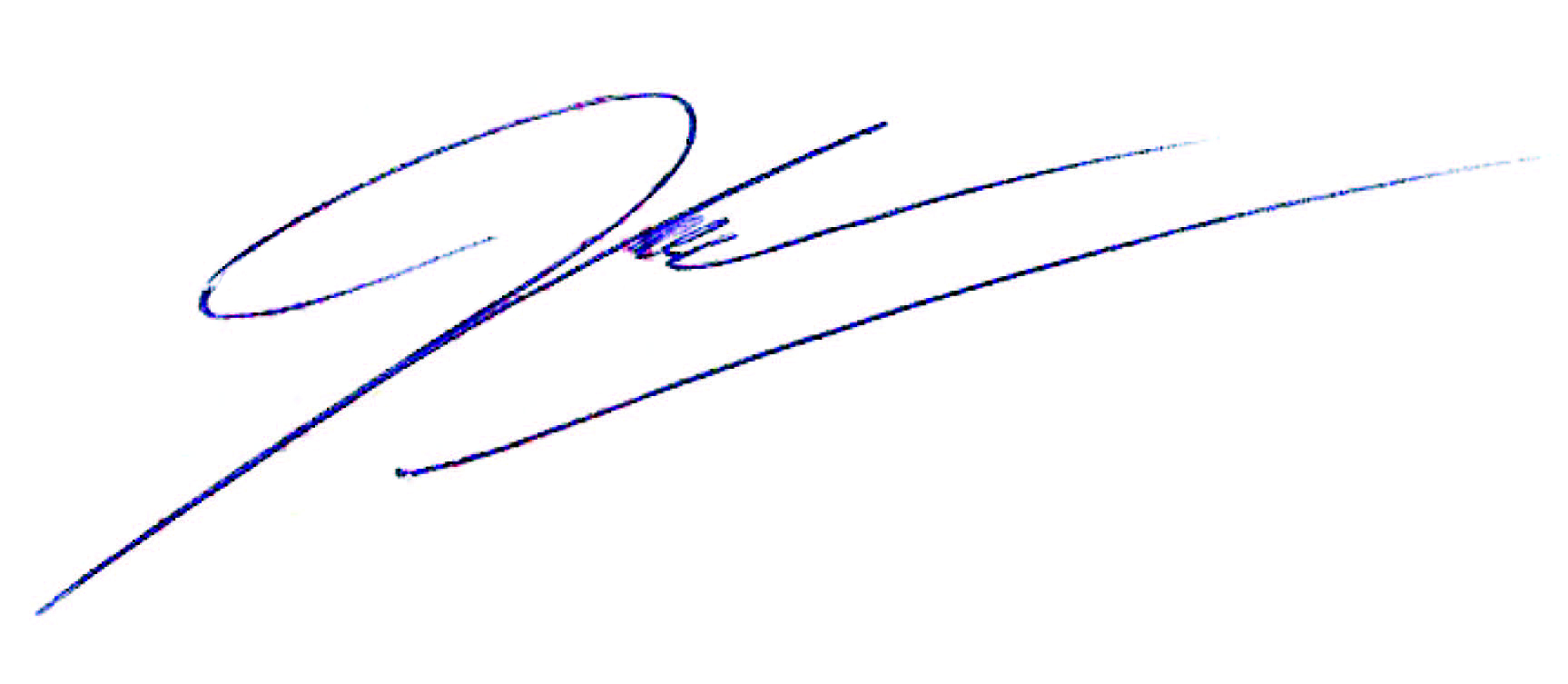                                                                                           KTS.Nguyễn Thu Phong